Publicado en Palma de Mallorca el 01/08/2017 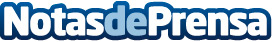 La franquicia Ice Wave se hace aún más fuerte a través de su patenteEl éxito de Ice Wave es debido a lo innovadores que son sus productos y la expectación que crean, o gracias también a la adaptabilidad que tiene la franquicia a establecimientos de reducidas dimensiones, pero sobre todo gracias a la exclusividad que le da su patente para la realización de este tipo de heladosDatos de contacto:Ice Wave647810576Nota de prensa publicada en: https://www.notasdeprensa.es/la-franquicia-ice-wave-se-hace-aun-mas-fuerte_1 Categorias: Franquicias Baleares Emprendedores Recursos humanos http://www.notasdeprensa.es